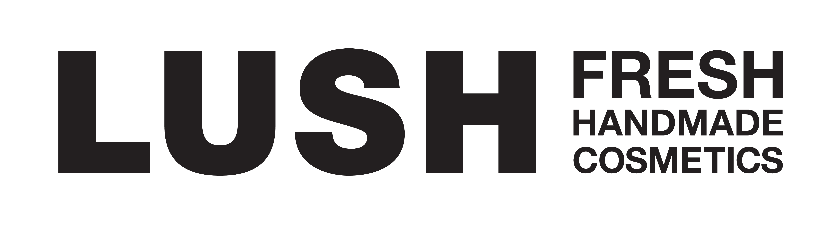 LUSH (ЛУСХ БАЛКАН ДООЕЛ) има потреба од Асистент за продажба во EAST GATE MALL Аплицирање на info@lush.com.mk
Опис на работни обврски и одговорности:Директна продажба и презентација на козметика.Ви нудиме:Полно работно време од понеделник - недела (максимум 5 работни дена до слободен/слободни денови) Загарантирана плата од 23000 ден и бонуси .Мотивирачки варијабилен дел – индивидуални и тимски БОНУСИДинамична работна атмосфераГодишни одмори: 2 недели летен и 2 недели зимски.Идеални кандидати се:Комуникативни личности со презентациски и продажни вештини;Динамични и темпераментни личности Способни за индивидуална и тимска работаСо основно познавање од областа на компјутерско работење (MS Office)Основно познавање на Англиски јазик.